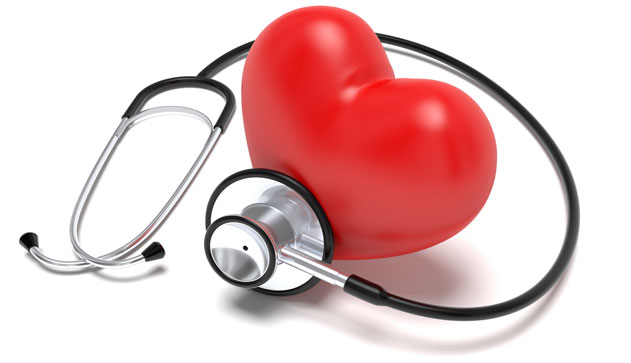 МДК. 04.03 Технология оказания медицинских услуг.Вопросы и ответыПо горизонтали:1.Совпадение пульсовых ударов на обеих руках по наполнению (Симметричность)3.Патологическое дыхание, характеризующееся чередованием равномерных ритмических дыхательных движении и длительных пауз (Биота)6.Измерение основных физический показателей человека (массы тела, роста, окружности грудной клетки (Антропометрия)8.Увеличение частоты сердечных сокращений от 80 ударов в минуту  (Тахикардия)11.Аббревиатура  - количество дыханий в одну минуту (ЧДД)12.Процесс образования и выделения количества мочи, выводимой из организма за определенный промежуток времени  (Диурез)13.Прибор, в основе принципа действия положен эффект аускультации (Стетофонендоскоп)15.Учащённое поверхностное дыхание свыше 20 ударов в минуту (Тахипноэ)16.Отсутствие дыхания (Апноэ)17.Масштабный отек подкожной клетчатки и мягких тканей, который первоначально охватывает нижнюю часть тела – ноги, поясницу, туловище (Анасарка)20.Скопление жидкости в брюшной полости (Асцит)21.Состояние нарастающего удушья, связанное с резким недостатком кислорода в организме. (Асфиксия)22.Нарушение частоты и глубины дыхания, сопровождающееся чувством нехватки воздуха (Одышка)23.Снижение частоты сердечных сокращений от 60 ударов в минуту  (Брадикардия)По вертикали:2.Специальный прибор, используемый в медицине, основной его функцией является измерение артериального давления пациента (Тонометр)4.Измерение температуры тела и регистрации результатов измерения в температурном листе (Термометрия)5.Снижение частоты дыхательных движений ниже 16 ударов в минуту (Брадипноэ)7.Чередование пульсовых волн через определенные интервалы времени (Ритм)9.Стойкое повышение артериального давления от 140/90 мм рт. ст. и выше (Гипертензия)10.Состояние, характеризующееся пониженным артериальным давлением (Гипотензия)14.Дыхание, характеризуется ритмичными редкими дыхательными циклами, глубоким шумным вдохом и усиленным выдохом (Куссмауля)18.Хроническое воспалительное заболевание дыхательных путей, проявляющееся приступами одышки, которые зачастую сопровождаются кашлем и могут перерастать в приступы удушья (Астма)19.Число пульсовых волн в минуту (Частота) 1   2   3   4   5   6   7   8   9   10   11   12   13   14   15   16   17   18   19   20   21   22   23   